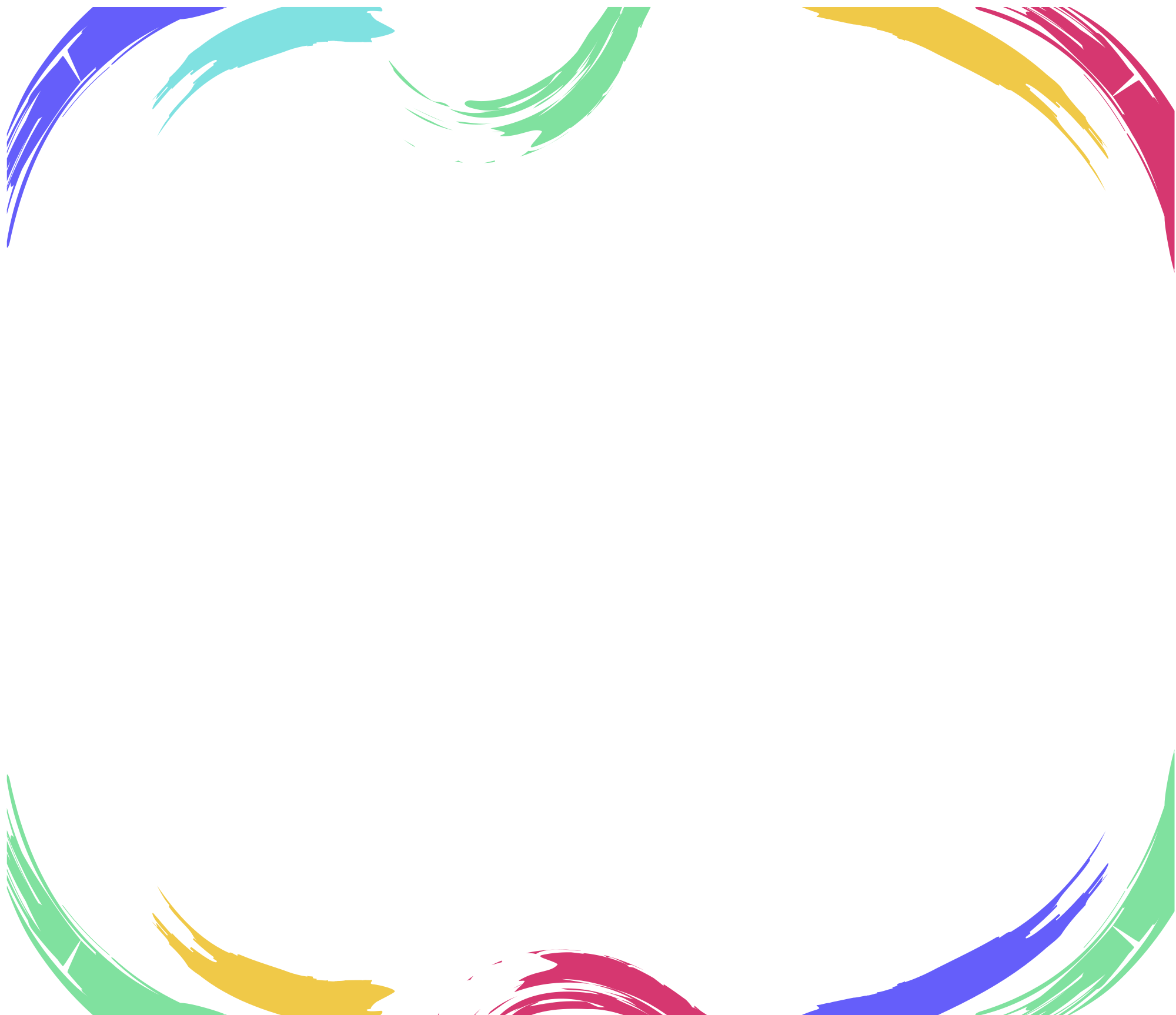 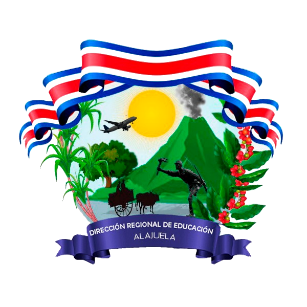 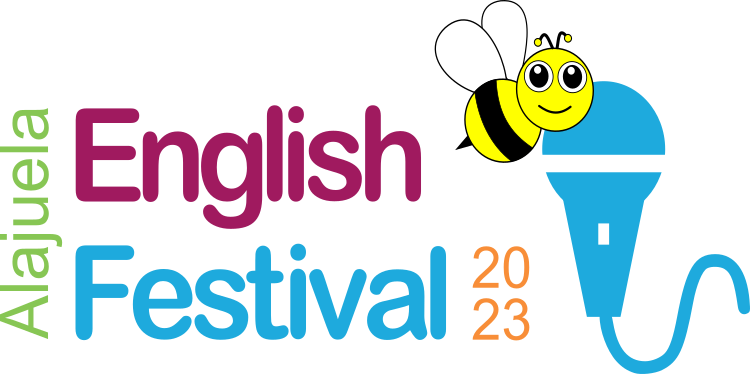 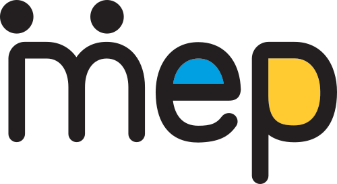 Dirección regional de educación alajuelaCertificate of participation___________________________________________________________________________________________________Your participation is greatly appreciated.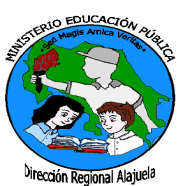 Alajuela, June 2023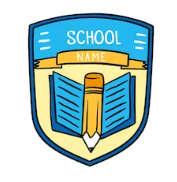 